О проведении информационной кампании «Останови огонь!» в 2024 годуВ 2024 году с 15 марта по 30 сентября в России пройдет Федеральная информационная противопожарная кампания «Останови огонь!». Кампания направлена на снижение риска возникновения лесных пожаров по вине местного населения. Ежегодно порядка 70% всех лесных пожаров происходит по вине человека.Федеральная информационная противопожарная кампания «Останови огонь!» предусматривает проведение мероприятий, направленных на профилактику нарушений правил пожарной безопасности в лесу и на прилегающих к лесу территориях, недопущение выжиганий сухой растительности и сохранение лесов.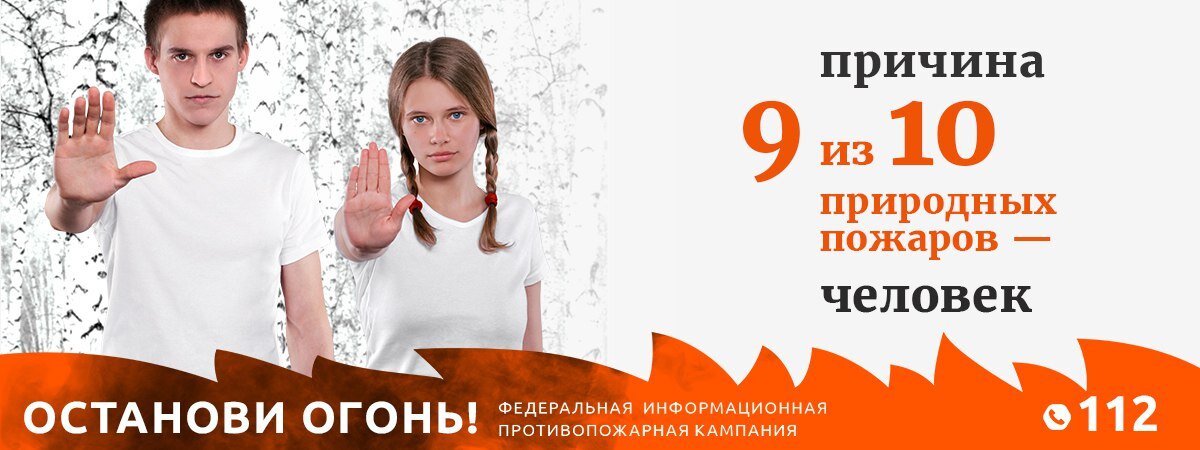    Медиаматериалы, рекомендованные к использованию, представлены по ссылкам:видеоролики https://clck.ru/38EpLb,аудиоролики https://clck.ru/38Epiu,баннеры и плакаты https://clck.ru/38Epsm,информационные карточки https://clck.ru/38Dvtr.Давайте все вместе будем беречь наши леса!